HERITAGE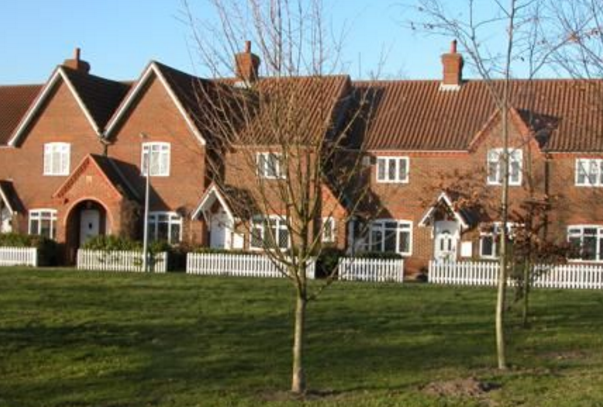 
Policy H1New development must not impact on the settings, views or access to any of the buildings designated as village assets – see list belowDevelopment will not be permitted within the area of the Church and the River Bridges.Development around Oakley House and the Drive will not be permitted unless it enhances the setting of the Grade II* house and the surrounding landscape.The former station should remain a commercial area to retain the industrial and historical heritage of this site Policy H2 All village assets that are to be modernised, renovated or altered should be designed with careful regard to the historical structure, architectural interest and setting. Any development of a village assets must enhance the historical value of the building.Any development of the Duke of Bedford Cottages in Oakley must retain their historical and architectural interest and setting.Oakley War Memorial is a unique feature of individual design and must be retained.Lovell Homes is a unique example of memorial houses c.1930s and must retain their historical, architectural interest and settingVillage Assets Area of College Farm, St Marys Church and Oakley Twin BridgesLovell HomesArea of Oakley House and the Drive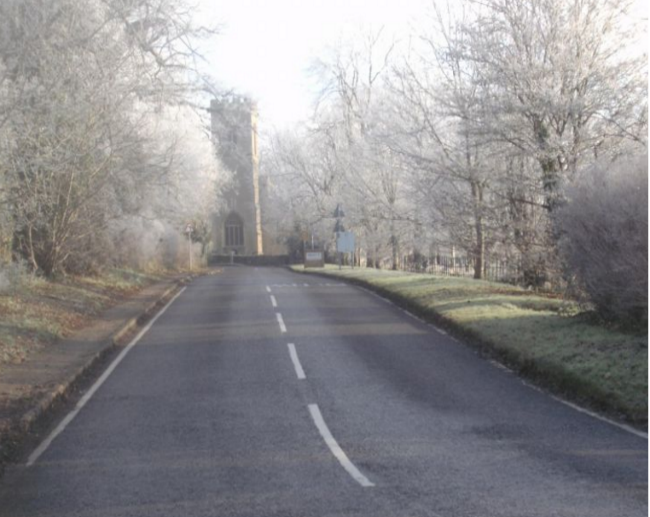 Wooded character of Church LaneWestfield Farm and Westfield RoadSports Field and Village HallDuke of Bedford Cottages, High StreetMethodist ChurchOakley War Memorial Duke of Bedford Cottages, Station RoadBrockwell and open area The open aspect of the 1970s Houses in the core of the villageThe open aspect of Parsonage Close